Профориентационная декада «Встреча с работодателями»в МБОУ      «Нижнекристальская СОШ»24 января состоялась встреча обучающихся 8-11 классов с сотрудником ГИБДД Пискуновой Т.Ю. , бригадиром строительной бригады Келимбетовым Р.Р., медицинским работником нашей амбулатории Тукжановой З.Ж. Приглашенные гости рассказали о своих профессиях, с какими трудностями они сталкиваются в своей работе, какие плюсы в выборе их профессий. В  каких учебных заведениях надо обучаться, чтобы получить эти специальности. Отвечали на вопросы детей. 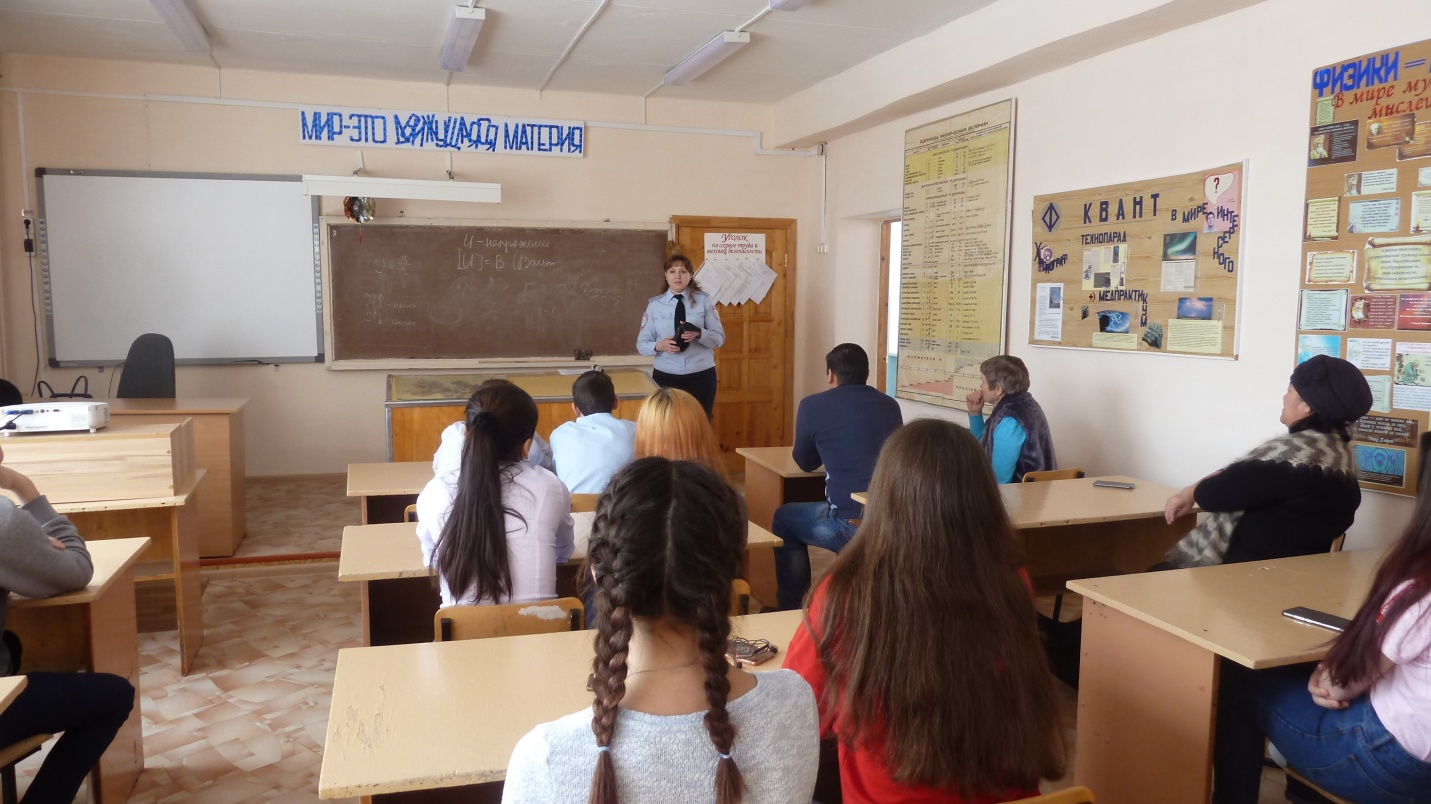 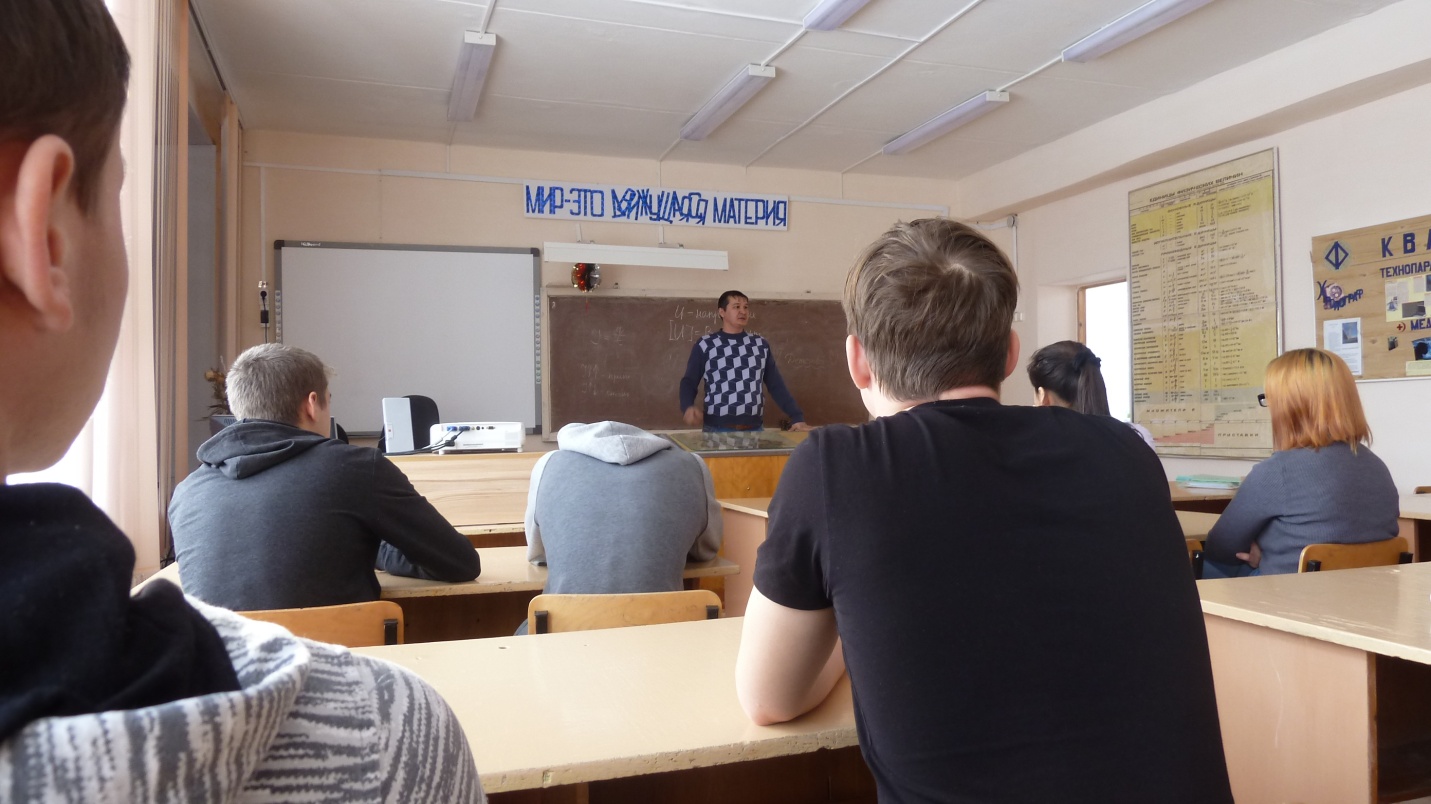 